САМОСТОЯТЕЛЬНАЯ РАБОТА  СВОЙСТВА ПОКАЗАТЕЛЬНОЙ И ЛОГАРИФМИЧЕСКОЙ ФУНКЦИЙПояснения: первый вариант выполняют обучающиеся, фамилии которых находятся в верхней половине списка группы по алфавиту.       Соответственно, второй вариант выполняют обучающиеся, фамилии которых находятся во второй  половине списка группы по алфавиту.  Вариант 1Найдите значение выражения  при указанных х значениях х:а)   х =3;    б)  х = -2;    в)   х =   .2. Найдите значение выражения при указанных значениях х:а)   х =8;    б)  х = ;    в)   х = .3. Выберите возрастающую функцию среди перечисленных:   ,  ,    ,    , ,   ,     ,    .4. Сравните значения выражений:а)    ;     б)    ;  в)     г)   .5. Найдите наибольшее и наименьшее значения функции на заданном отрезке :а)    ;       б)       ;в)    ;        г)     .Вариант 2Найдите значение выражения  при указанных х значениях х:а)   х =5;    б)  х = -4;    в)   х =   .2. Найдите значение выражения при указанных значениях х:а)   х =16;    б)  х = ;    в)   х = .3. Выберите возрастающую функцию среди перечисленных:   ,  ,    ,    , ,   ,     ,    .4. Сравните значения выражений:а)    ;     б)    ;  в)     г)   .5. Найдите наибольшее и наименьшее значения функции на заданном отрезке :а)    ;       б)       ;в)    ;        г)     .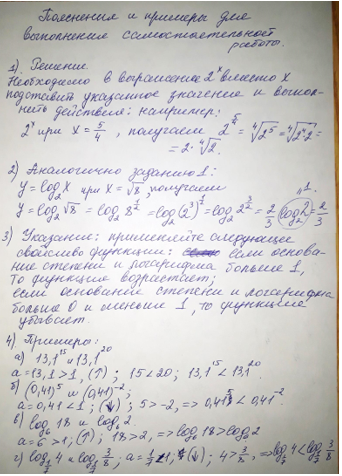 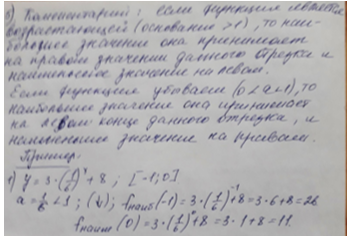 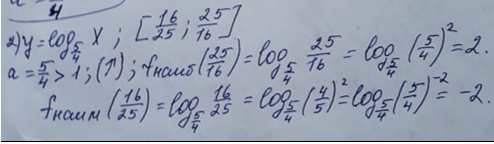 